Муниципальное автономное дошкольное образовательное учреждение«Детский сад №103» г. ПермьКонсультацию подготовила педагог-психолог: Денисова Татьяна Николаевна«Про ВРАНЬЕ»«Нет в мире ребенка, хоть раз не сказавшего бы неправду», - Н.Царенко.Если ребёнок врёт, значит есть в этом необходимость и, соответственно, какая-то причина. А вот какая…?Давайте разбираться!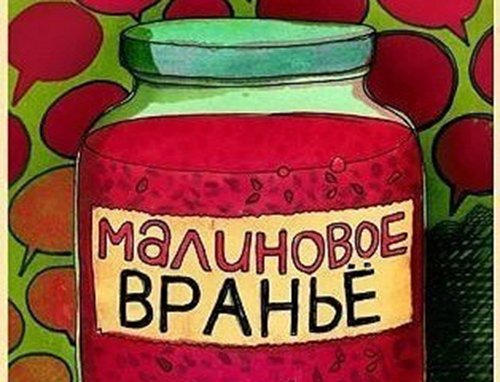 врёт, чтобы защитить себя (а значит, сказать Вам правду не безопасно - интересно почему?);вранье как заблуждение (ему надо объяснить то, что происходит или уже произошло, а знаний о мире не хватает и жизненного опыта тоже маловато);врёт для выгоды (это холодный расчет и есть в этом какой-то его интерес, то, что ответит вам обоим на вопрос «зачем соврал?», то, что определенно его интересы ставит превыше ваших);врёт из страха (он не знает вашей реакции, похоже вы для него непредсказуемый взрослый и каждый раз не понятно какую от Вас ждать реакцию);враньё как скрытность (похоже у вашего ребенка начали появляться секреты. И это может быть про его путь к взрослости, про стремление чуть-чуть от вас отделиться и стать отдельным, самостоятельным, со своей личной жизнью);вранье как стереотип поведения (если в вашей семье иногда проскакивает ложь, ребенок искренне не видит в небольшом вранье ничего предосудительного. Например, если Вы плачете и при этом говорите, что ничего не случилось - это враньё. Если мама соврала бабушке про то, что занята на работе, а сама просто решила расслабиться и отдохнуть - это враньё. Если папа обманывает маму про то, что всё купил в магазине, а сам забыл и только что побежал туда - и это враньё. Безобидное, казалось бы, благодетельное, но вранье);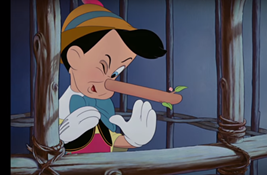 враньё как культура сообщества (соврать или выдать? соврать или наябедничать? Сказал правду - и ты предатель, соврал – и ты герой-защитник)враньё как забота (так он вас бережёт от Ваших же собственных сильных чувств). 